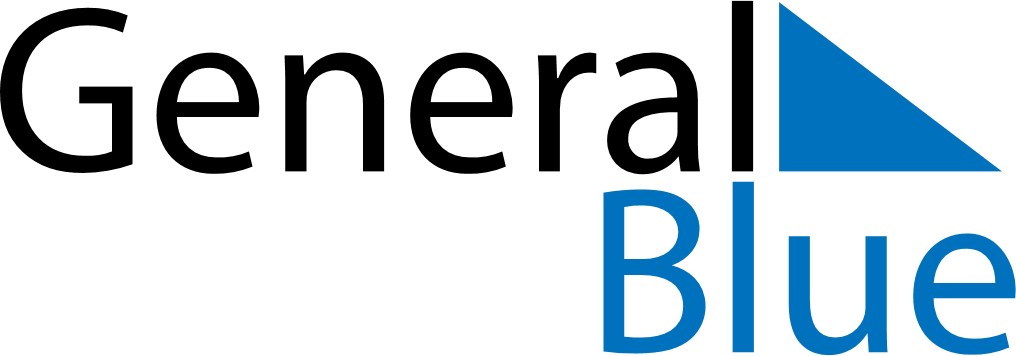 August 2018August 2018August 2018South AfricaSouth AfricaSUNMONTUEWEDTHUFRISAT1234567891011National Women’s Day1213141516171819202122232425262728293031